Lesson 23CultureLa culturaIn this Spanish lesson you learn toDiscuss movies, music, theater and artReport what someone saidHypothesize about future events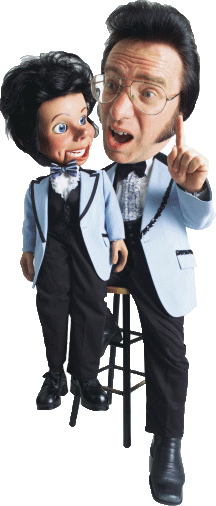 Vocab Canvas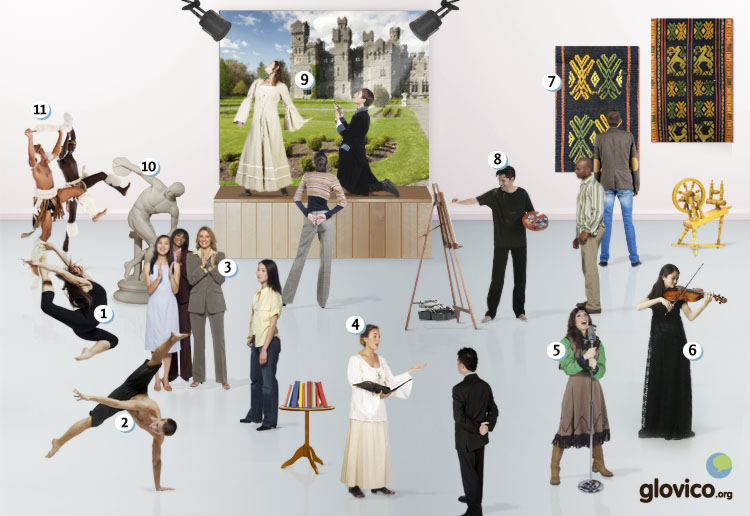 TalkingArtsYou are discussing the picture below which you have recently seen in an art gallery with a friend and drift of into a discussion of arts in general: is art important for you, which arts do you like?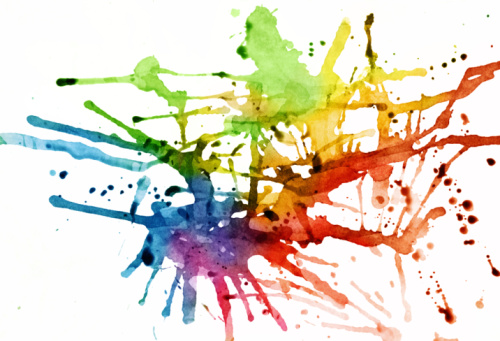 Story telling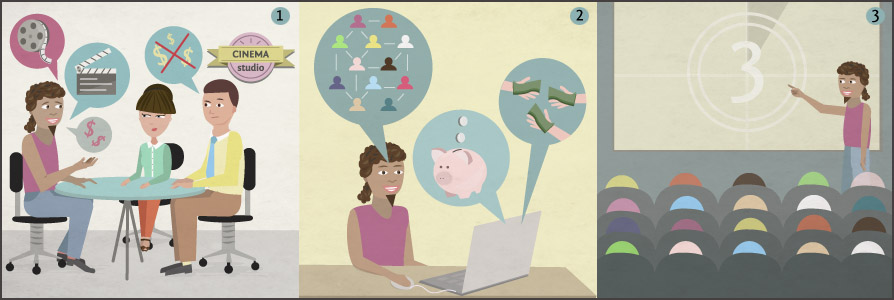 WritingWrite a blog post "Culture 2.0"Write about the current cultural life of the country whose language you are studying. Consider painting, music, theater as well as literature. What are current topics? And who are the upcoming artists that one should keep an eye on?ReadingLa sección culturalMaría y el tango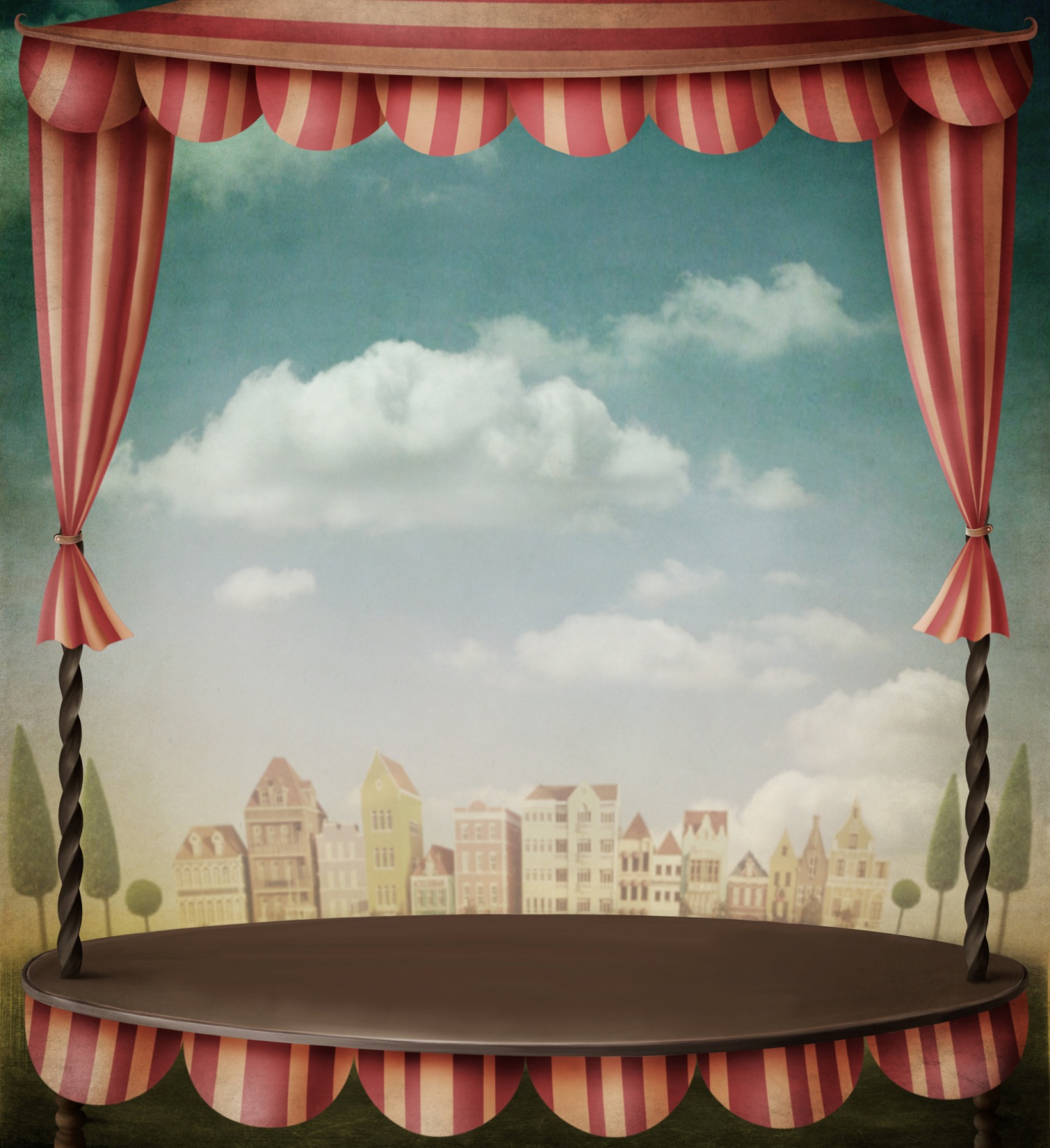 La cantante argentina, acompañada de una orquesta de ocho músicos y amigos de Buenos Aires, da una vuelta por Chile con conciertos en Santiago, Valparaíso y Concepción. Su tango se distingue con un estilo marcado, muy melódico y capaz de producir una fuerte reacción emocional en el público.La tempestad de William ShakespeareEl duque de Milán se encuentra en una isla desierta llena de duendes, hadas y otros seres fantásticos después de naufragar con su buque. La compañía con su director Miguel Candela realiza una interpretación excelente de esa obra clásica sobre el amor, el poder y el perdón.Exposición de fotografíasEste domingo se inaugura una exposición del fotógrafo estadounidense Mark Saunders en el Museo de Arte Contemporáneo. Se muestran sus obras impresionantes en blanco y negro de las guerras en Afganistán e Irak.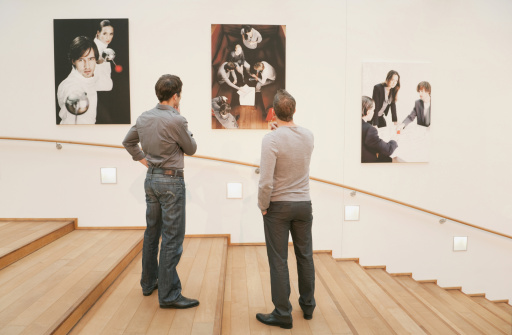 ¿Qué sería más interesante?Isabel: ¿Has visto la sección cultural de hoy? 
Juan: Sí, sería muy interesante ver la exposición del fotógrafo de los Estados Unidos. 
Isabel: Deberíamos comprar entradas para el espectáculo de tango pronto, me dijeron que se acabarían rápidamente. María es una cantante buenísima. 
Juan: ¿Podrías irte con otro amigo? No me gustaría escuchar el tango. ¡Hay que bailarlo! 
Isabel: Vale. Preguntaré a Ana, a ella le gusta el tango también. 
Juan: ¿Y qué te parecería ir a la exposición en el Museo de Arte Contemporáneo hoy? 
Isabel: Me encantaría.CultureJorge Luis Borges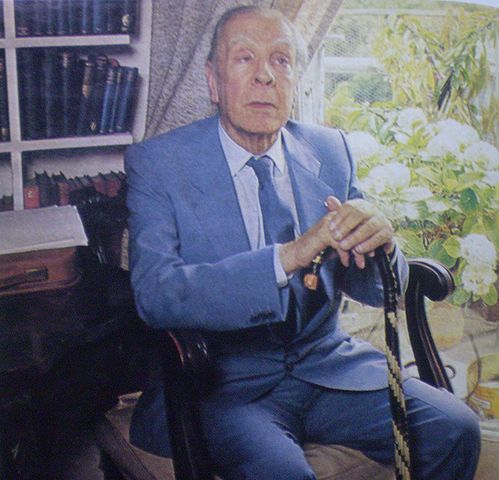 "Como todos los hombres de la Biblioteca, he viajado en mi juventud; he peregrinado en busca de un libro, acaso del catálogo de catálogos; ahora que mis ojos casi no pueden descifrar lo que escribo, me preparo a morir a unas pocas leguas del hexágono en que nací. Muerto, no faltarán manos piadosas que me tiren por la baranda; mi sepultura será el aire insondable: mi cuerpo se hundirá largamente y se corromperá y disolverá en el viento engendrado por la caída, que es infinita. Yo afirmo que la Biblioteca es interminable. Los idealistas arguyen que las salas hexagonales son una forma necesario del espacio absoluto o, por lo menos, de nuestra intuición del espacio. Razonan que es inconcebible una sala triangular o pentagonal. (Los místicos pretenden que el éxstasis les revela una cámara circular con un gran libro circular de lomo continuo, que da toda la vuelta de las paredes; pero su testimonio es sospecho; sus palabras, oscuras. Ese libro cíclico es Dios.) Básteme, por ahora, repetir el dictamen clásico: La Biblioteca es una esfera cuyo centro cabal es cualquier hexágono, cuya circunferencia es inaccesible." (Jorge Luis Borges, Ficciones, 1971)Borges, an Argentinian author and translator, was born in 1899 and lived until 1986. His work, as you see in the above fragment from "La Biblioteca de Babel" circulates around fictionality and frequently uses themes like libraries, dreams or labyrinths. While he spent his youth in Europe he returned to Argentina in 1921 where he spent most of his career. Although today he stands in the shadow of grand Latin American authors such as Gabriel García Márquez, Octavio Paz or Pablo Neruda (who all received Nobel Prizes), he is still one of the predominant Latin American authors. If you ever get a hold of one of his books, see for yourself!Picture: (c) Revista Gente y la actualidad . Octubre Diciembre 1983. Buenos Aires, ArgentinaGrammarConditionalTo express hypotheses or polite wishes you use the conditional. In fact you have already used it for a while in expressions such as me gustaría or me encantaría.Regular verbs in the conditionalThe conditional of regular verbs is formed by adding the -er/-ir imperfect endings to the infinitive form of the verb. The endings are the same for all three regular conjugation groups.Irregular verbs in the conditionalAll irregular verbs in the conditional have the same irregularities as their respective future tense forms.Verbs that form the conditional with verb stem + drPoner, salir, tener and venir form the conditional by adding dr to the verb stem.Verbs that form the conditional with verb stem + rHaber, poder, querer and saber form the conditional by adding r to the verb stem.Verbs with an irregular verb stemDecir and hacer form the conditional with irregular verb stems.Uses of the conditionalHypothesizeWith the conditional you can express actions or events that might happen.Report what someone saidTo report what somebody said in the past relating to a future event (from his or her position in the past), you use the conditional.Give adviceWith the conditional you can give others advise by expressing what you would do in their position.Express polite wishesYou can express polite wishes with the conditional. Note that for querer, the imperfect (Quería preguntarle algo.) is typically used.Express what should happen: debería + infinitiveTo express what should happen, you can use a construction with debería + infinite.Vocabulary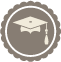 ThinkingThink about your opinion of the picture below.Consider how history would have been different if there wouldn't be any artists.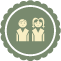 TalkingDiscuss the picture with your language teacher.Give him or her your opinion on how history would have been different without artists.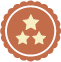 OptionalFurther discuss how the future would look like if there was a sudden increase in the number of artists.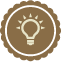 PreparationDo some research on upcoming artists in the country whose language you are studying.Think about the success they might have in the future and their impact on cultural life.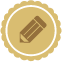 WritingDescribe the current cultural scene.Hypothesize how it might be shaped 10 years from now by these young artists.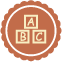 ReviewCheck your spelling and review your grammar.Once you are happy with the blog article, send it to your teacher so he or she can review it.hablarbeberviviryohablar + íabeber + íavivir + íatúhablar + íasbeber + íasvivir + íasél, ella, ustedhablar + íabeber + íavivir + íanosotros/ashablar + íamosbeber + íamosvivir + íamosvosotros/ashablar + íaisbeber + íaisvivir + íaisellos, ellas, ustedeshablar + íanbeber + íanvivir + íanponersalirtenerveniryopondr + íasaldr + íatendr + íavend + íatúpondr + íassaldr + íastendr + íasvend + íasél, ella, ustedpondr + íasaldr + íatendr + íavend + íanosotros/aspondr + íamossaldr + íamostendr + íamosvend + íamosvosotros/aspondr + íaissaldr + íaistendr + íaisvend + íaisellos, ellas, ustedespondr + íansaldr + íantendr + íanvend + íanhaberpoderquerersaberyohabr + íapodr + íaquerr + íasabr + íatúhabr + íaspodr + íasquerr + íassabr + íasél, ella, ustedhabr + íapodr + íaquerr + íasabr + íanosotros/ashabr + íamospodr + íamosquerr + íamossabr + íamosvosotros/ashabr + íaispodr + íaisquerr + íaissabr + íaisellos, ellas, ustedeshabr + íanpodr + íanquerr + íansabr + íandecirhaceryodir + íahar + íatúdir + íashar + íasél, ella, usteddir + íahar + íanosotros/asdir + íamoshar + íamosvosotros/asdir + íaishar + íaisellos, ellas, ustedesdir + íanhar + íanVolvería a Chile para hacer vino.I would return to Chile to make wine.Abrirían un restaurante.They would open a restaurant.Mi amigo me dijo que vendría hoy.My friend said he would come today.Su madre le preguntó si podría traerle las compras.HIs mother asked him whether he could bring the shopping.En tu lugar vendería la casa.In your position I would sell the house.Yo que ella viajería el mundo.In her position I would travel the world.¿Podría traerme la carta?Could you bring me the menu?¿Serían ustedes tan amables de acompañarnos?Would you be so kind to join us?Debería terminar pronto.It should finish soon.Deberías comprar las entradas ahora.You should buy the tickets now.SpanishEnglishel teatrotheaterla obra de teatroplayel actoactel telóncurtainel/la director/adirectoraplaudirto applaud, to clapel papel principalmain partla danzadancela presentaciónpresentationel balletballetactuarto perform, to actla pinturapaintingla fotografíaphotographyel/la artistaartistel retratoportraitel arte contemporáneocontemporary artla exposiciónexpositionla audioguíaaudioguideel guíaguidela coleccióncollectioncantarto singla orquestaorchestrael instrumentoinstrumentla guitarraguitarel pianopianoel violínviolinla bandabandel poemapoemel cuentoshort storyla literaturaliteratureel/la autor/aauthorla novelanovella secciónsectionel/la cantantesingerdistinguirseto distinguish, to stand outel estilostylemarcado/amarked, accentuatedmelódicomelodicla reacciónreactionemocionalemotionalla tempestadstormla islaislanddesierto/adesertednaufragarto sink, to be shipwreckedel buquevessellleno/afullel duendeelfla hadafairyel ser fantásticofantastic beingel amorloveel poderpowerel perdónforgivenessinaugurarto inaugurate, to openestadounidenseUS citizen, from the USimpresionanteimpressingel espectáculoshowacabarseto run out